İŞ SAĞLIĞI VE GÜVENLİĞİ POLİTİKASIÖZEN İŞ MAKİNA ailesi bütün çalışanları ile sürekli iyileştirme esasına dayalı olan OHSAS18001:2007 İş Sağlığı ve Güvenliği Yönetim Sistemini ve bu sistemin gereği olan süreç odaklı yaklaşımı benimsemekte ve bu yönetim sistemini uygulamayı taahhüt etmektedir.Bu amaçla İş Sağlığı ve Güvenliği Yönetim Sistemi’nin sürekli iyileştirilmesi için bütün personelin eğitilmesi, liderliğe teşvik edilmesi, yetkilendirilmesi ve katılımı ile:Tüm yasal yükümlülükleri, ilgili diğer şartlara ve teknik gelişmelere uyum sağlayarak sağlıklı ve güvenli bir çalışma ortamında iş kazası ve sağlık risklerini önlemek.Tüm çalışanlarımızı olası risklere karşı bilinçlendirmek ve bu risklere karşı korumak için gereken önlemleri almak, eğitimlerle bilgilendirmek.İş sağlığı ve güvenliği yönetim sistemimizi  sürekli iyileştirmek.Yasal ve diğer yükümlülüklere , yürürlükteki  İSG mevzuatlarına  tam olarak uymak.İSG uygulamaları açısından, bağlı bulunulan kurumlar, sanayi odaları nezdinde örnek bir şirket olmak.Zamanında ve doğru risk analizi yaparak tehlikelerin önceden belirlenmesini ve ortadan kaldırılmasını sağlamak.İş sağlığı ve güvenliğiyle ilgili tespit edilen kaynak ihtiyaçlarını zamanında ve eksiksiz olarak gidermek.Yaralanmaların ve sağlık bozulmalarının önlenmesi için tüm tedbırlerı almak.MÜŞTERİ MEMNUNİYETİ POLİTİKASIÖZEN İŞ MAKİNA ailesi olarak, müşterilerimizle uzun süreli ilişkiler kurmak amacıyla; yasal mevzuata dayalı ve ekonomik şartları göz önünde bulundurarak, çalışanlarımızı ve tüm paydaşlarımızı sürece dahil edip, tarafımıza ulaşan şikayetlerin her biri için zamanında çözüm üretip, müşteri memnuniyetine ve ürün/hizmet kalitemizin sürekli gelişimine katkı sağlamayı, aşağıdaki prensipler ışığında taahhüt ederiz.ŞEFFAFLIK : Ürünümüz ve/veya hizmeti hakkında oluşan her türlü sorular, talepler, memnuniyet ve şikayetler tarafımıza iletilebilir. ERİŞİLEBİLİRLİK : Başvurularınız için, Müşteri Danışma Hattı’mızdan +90 (324) 676 45 90 (3 HAT) ,info@ozenismakina.com veya internet sitelerimiz www.ozenismakina.com adreslerinden ulaşım sağlanabilir. CEVAP VEREBİLİRLİK : Başvurularınız alanında uzman personeller tarafından değerlendirilip, en çabuk şekilde tarafınıza geri dönüş sağlanır.OBJEKTİFLİK : Her başvuru adil, önyargısız ve tarafsız bir şekilde değerlendirilmektedir.ÜCRET : Başvuruların değerlendirilmesi süreci, başvuru sahipleri için ücretsizdir.GİZLİLİK : Başvuru sahibinden alınan kişisel bilgiler gizlilik prensibine göre hiçbir departman ve/veya kurum ile paylaşılmamaktadır. Kişisel bilgiler her zaman gizli tutulmaktadır. MÜŞTERİ ODAKLILIK : Memnuniyetini sağlamayı hedeflediğimiz müşterilerimize, şirket politikaları ve yasal mevzuatlar çerçevesinde, uygulanabilir çözümler sunmak, beklentilerini karşılamak ve haklarını korumak konusunda özen gösterilmektedir. HESAP VEREBİLİRLİK : Gelen başvurular kayıt altına alınarak, kararlar gerekçeleri ile birlikte başvuru sahiplerine açıklanır. SÜREKLİ İYİLEŞTİRME : Başvuruyu ele alma sürecimizdeki iyileştirmeye açık alanlar, sürekli iyileştirme felsefesiyle ele alınarak sürecin her zaman daha iyi yönetilmesi hedeflenmektedir. DOKÜMAN NOP/İSGYAYIN TARİHİ30.03.2018REVİZYON NO00REVİZYON TARİHİ-SAYFA NO1DOKÜMAN NOP/MMYAYIN TARİHİ30.03.2018REVİZYON NO00REVİZYON TARİHİ-SAYFA NO1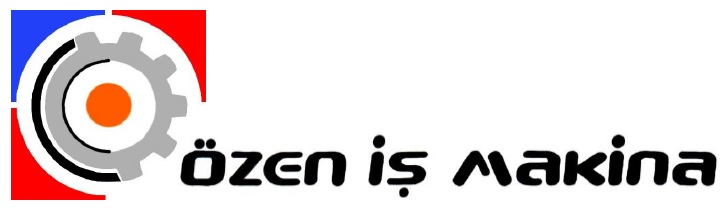 